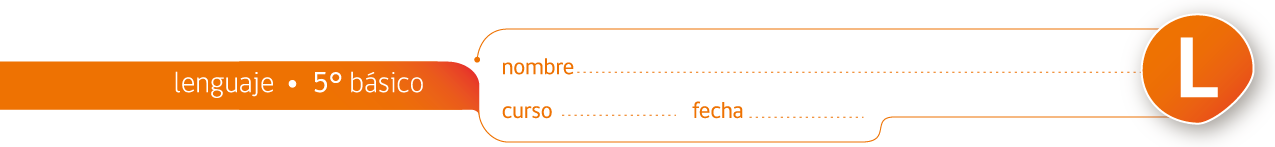 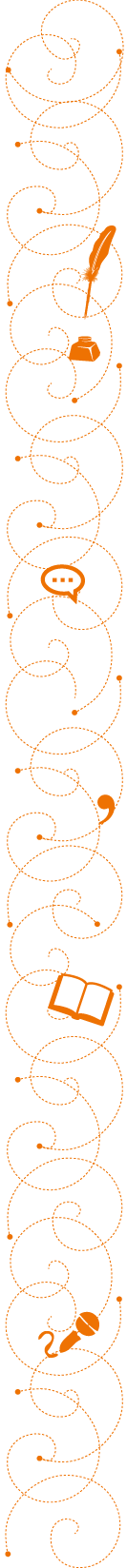 Actividad de vocabulario: “El hijo del elefante”Después de la lectura del cuento “El hijo del elefante” de Rudyard Kipling, lea con atención cada fragmento del cuento que se expone en esta guía y fíjese en la palabra subrayada. Luego responda en su cuaderno las preguntas que se presentan a continuación:1. “En tiempos muy remotos, hijo mío, el elefante no tenía trompa. Sólo poseía una nariz oscura y curvada, del tamaño de una bota, que podía mover de un lado a otro, pero con la que no podía agarrar nada.”a. Si el adjetivo “plateada” deriva del sustantivo “plata y si el adjetivo “adornada” deriva del sustantivo “adorno”, ¿de qué sustantivo derivará el adjetivo “curvada”? b. Teniendo claro el punto anterior, ¿qué querrá decir “curvada”?c. Dibuje la nariz del elefantito, según como se describe en el fragmento. d. Imagine: usted tenía una regla que debido a un accidente quedó regla curvada. ¿Cree usted que podría seguir siendo útil? ¿Para qué, o de qué manera?e. Además de la trompa del elefantito, ¿de qué otro elemento podemos decir el adjetivo “curvado” o “curvada”? 2. “Existía, también, otro elefante un nuevo elefante hijo del anterior que tenía una insaciable curiosidad por todas las cosas, lo que significaba que en todo momento, estaba haciendo preguntas.”a. Considerando la explicación del significado de la palabra “insaciable” que se da en el fragmento anterior, explique usted con sus propias palabras lo que querrá decir esa palabra. b. Busque “insaciable” en el diccionario y compárelo con el significado que usted anotó como respuesta en el punto anterior. c. Piense en sus comidas preferidas: ¿cuál de ellas podría volverlo insaciable? ¿Por qué?d. De acuerdo con lo aprendido, ¿qué significará la oración: “El pirata tenía hambre insaciable de venganza”?3. “Vivía en África y a todos molestaba con su insaciable curiosidad. Preguntaba a su alta tía, el avestruz, por qué le crecían las plumas de la cola, y su alta tía lo apartaba con un golpe de su larga pata. Preguntaba a su otra tía, también alta, la jirafa, cómo le habían salido las manchas en la piel, y su esbelta tía jirafa lo empujaba con su durísima pezuña. Pero seguía lleno de su insaciable curiosidad. Molestaba también con sus preguntas a su rechoncho tío el hipopótamo para saber por qué tenía los ojitos tan rojos, y su rechoncho tío lo pateaba con su enorme pata. Y preguntaba igualmente a su peludo tío, el mandril, por qué eran tan ricos los melones, y su peludo tío mandril le daba un coscorrón con su mano peluda.”a.Después de la lectura del fragmento, escriba con sus propias palabras en qué consiste la curiosidad. b. Busque “insaciable” en el diccionario y compárelo con el significado que usted anotó como respuesta en el punto anterior. b.¿Conoce a una persona realmente muy curiosa? Cuente qué hace esta persona para que se la pueda describir así.	c.¿Qué significa la expresión “La curiosidad mató al gato”? ¿En qué caso cree usted que alguien podría decirlo? Si lo necesita, puede pedir ayuda a un adulto para contestar esta pregunta. 4. “(…) “Pero aquello, hijo mío, no era ni más ni menos que el cocodrilo, y el cocodrilo guiñó un ojo.”. a.Explique con sus propias palabras el significado del verbo  “guiñar”.b.¿Por qué cree que el cocodrilo le guiñó un ojo al pequeño elefante?c.En cada una de las siguientes situaciones, hay un personaje que le guiña un ojo a otro. ¿Por qué crees que lo hacen?  Indica qué te imaginas que intentan comunicar con ello. Cuando por fin llegó el visitante que estaban esperando, Juanito le guiñó un ojo a su hermano. A la salida de la escuela, Miguel le guiñó un ojo a su compañera Andrea.Era el primer día de clases de Violeta en el nuevo colegio. Fue su papá fue a dejarla, y al momento de despedirse, le guiñó un ojo.  5. “La serpiente boa de dos colores llegó hasta el agua, se enroscó con doble vuelta en las patas de atrás del elefantito, diciendo: - Caminante curioso e inexperto, vamos a ayudarte un poquito...”a.¿A quién le dice la serpiente boa de dos colores “caminante curioso e inexperto”?b. ¿Qué entiende usted por “experto”? c. Teniéndolo claro, ¿qué significará “inexperto”?  ¿Cuál es en este caso la función del prefijo “in” que posee la palabra?c.¿En qué es usted inexperto y le gustaría ser experto? ¿Por qué?7. ¿Cómo piensa usted que podría pasar de ser inexperto a ser experto en este ámbito? 